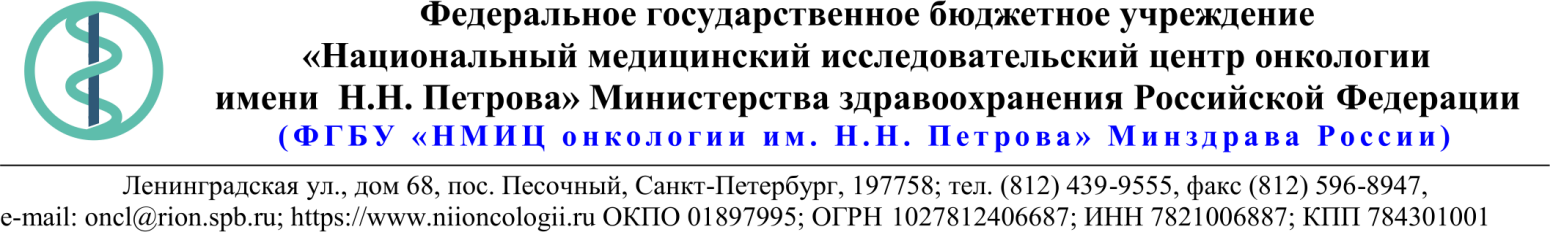 Описание объекта закупки Условия поставки Товара:В течение 2 (двух) рабочих дней после подписания Контракта Поставщик должен получить образцы печатной продукции у Поставщика (образцы передаются в электронном виде или на бумажном носителе).В течение 2 (двух) рабочих дней после передачи образцов Поставщик обязан передать Покупателю для утверждения контрольный образец Товара по каждой позиции ассортимента (минимально возможный объем товара – штука, упаковка, ящик, коробка и проч.). Поставщик гарантирует, что характеристики поставляемого Товара, в том числе характеристики контрольных образцов соответствуют (не отличаются) характеристикам, установленным в настоящем Техническом задании.Покупатель в течение 1 (одного) рабочего дня после получения обязан утвердить контрольные образцы в части соответствия видимым характеристикам, либо направить в адрес Поставщика уведомление о несоответствии видимых характеристик контрольного образца характеристикам Товара, установленным в Технических характеристиках. По получению такого уведомления Поставщик обязан в течение 2 (двух) рабочих дней передать Покупателю для утверждения повторный контрольный образец соответствующего Товара. Покупатель в течение 1 (одного) рабочего дня обязан утвердить повторный контрольный образец, либо направить в адрес Поставщика уведомление о несоответствии повторного контрольного образца характеристикам товара, определенным в Технических характеристиках.Утвержденные Покупателем контрольные образцы Товара засчитываются в счет объема поставки по Контракту.28.10.2020 № 10.8-03/1104Ссылка на данный номер обязательна!Запрос о предоставлении ценовой информациидля нужд ФГБУ «НМИЦ онкологии им. Н.Н. Петрова» Минздрава РоссииСтруктура цены (расходы, включенные в цену товара/работы/услуги) должна включать в себя:1)	стоимость товара/работы/услуги; 2)	стоимость упаковки товара;3)	стоимость транспортировки товара от склада поставщика до склада покупателя, включающая в себя все сопутствующие расходы, а также погрузочно-разгрузочные работы;4)	расходы поставщика на уплату таможенных сборов, налоговых и иных обязательных платежей, обязанность по внесению которых установлена российским законодательством;5)  все иные прямые и косвенные накладные расходы поставщика/подрядчика/исполнителя, связанные с поставкой товара/выполнением работ/оказанием услуг и необходимые для надлежащего выполнения обязательств.Сведения о товаре/работе/услуге: содержатся в Приложении.Просим всех заинтересованных лиц представить свои коммерческие предложения (далее - КП) о цене поставки товара/выполнения работы/оказания услуги с использованием прилагаемой формы описания  товара/работы/услуги и направлять их в форме электронного документа, подписанного квалифицированной электронной цифровой подписью (электронная цифровая подпись должна быть открепленной, в формате “sig”) по следующему адресу: 4399541@niioncologii.ru.Информируем, что направленные предложения не будут рассматриваться в качестве заявки на участие в закупке и не дают в дальнейшем каких-либо преимуществ для лиц, подавших указанные предложения.Настоящий запрос не является извещением о проведении закупки, офертой или публичной офертой и не влечет возникновения каких-либо обязательств заказчика.Из ответа на запрос должны однозначно определяться цена единицы товара/работы/услуги и общая цена контракта на условиях, указанных в запросе, срок действия предлагаемой цены.КП оформляется на официальном бланке (при наличии), должно содержать реквизиты организации (официальное наименование, ИНН, КПП - обязательно), и должно содержать ссылку на дату и номер запроса о предоставлении ценовой информации. КП должно содержать актуальные на момент запроса цены товара (работ, услуг), технические характеристики и прочие данные, в том числе условия поставки и оплаты, полностью соответствующие указанным в запросе о предоставлении ценовой информации.В КП должно содержаться однозначное указание на то, что предлагаемые товары (работы, услуги) полностью и по всем запрошенным характеристиками соответствуют описанию объекта закупки, содержащемуся в запросе о предоставлении ценовой информации, выраженное одним из следующих способов: - указанием в КП соответствующего запросу описания товара (работы, услуги)- подтверждением в тексте КП намерения поставки товара (выполнения работы, услуги) на условиях, указанных в запросе, в случае заключения контракта.1.Наименование ЗаказчикаФГБУ "НМИЦ онкологии им. Н.Н. Петрова" Минздрава России2.Наименование объекта закупкиПоставка типографической продукции3.Коды ОКПД2 / КТРУ17.294.Место исполнения обязательств (адрес поставки, оказания услуг, выполнения работ)197758, Россия, г. Санкт- Петербург, п. Песочный, ул. Ленинградская, дом 685.АвансированиеНе предусмотрено6.Срок окончания действия договора (контракта)28.12.20207.Установление сроков исполнения обязательств контрагентомУстановление сроков исполнения обязательств контрагентом7.1Срок начала исполнения обязательств контрагентом:С момента заключения контракта7.2Срок окончания исполнения обязательств контрагентом не позднееВ течение 10 (десяти) рабочих дней с момента заключения Контракта.7.3Периодичность выполнения работ, оказания услуг либо количество партий поставляемого товаров: (обязательства контрагента)Не предусмотрено8.ОплатаВ течение 30 (тридцати) календарных дней с момента подписания Покупателем универсального передаточного документа (УПД).9.Документы, которые должны быть представлены поставщиком (подрядчиком, исполнителем) вместе с товаром (результатом выполненной работы, оказанной услуги)Сертификаты соответствия (декларации соответствия) на поставляемую продукцию.10.Специальное право, которое должно быть у участника закупки и (или) поставщика (подрядчика, исполнителя) (наличие лицензии, членство в саморегулируемой организации и т.п.)Нет11.Дополнительные требования к участникам закупки (при наличии таких требований) и обоснование этих требованийНет12.Срок действия гарантии качества товара (работы, услуги) после приемки ЗаказчикомНе менее 12 (двенадцати) месяцев с момента приемки Товара.13.Размер обеспечения гарантийных обязательств (до 10% НМЦК)Нет14.Предоставляемые участникам закупки преимущества в соответствии со статьями 28 и 29 Закона № 44-ФЗНет15.Запреты, ограничения допуска, условия допуска (преференции) иностранных товаровНет16.Страна происхождения (указывается участником в заявке, коммерческом предложении)Указывается участником закупки/контрагентом в пункте 1817.Количество и единица измерения объекта закупкиУказаны в пункте 18№ п/пНаименование товара Требования к качеству, техническим и функциональным характеристикам товараКол-воЕд. изм.ОКПД2/ КТРУСтрана происхожденияНДС%Цена за ед. с НДССуммаЖурнал регистрации операций, связанных с оборотом наркотических средств и психотропных веществФормат А4, ориентация - альбомная, не менее 200 страниц, плотностью 80 гр/м2, печать 1+1, обложка - картон толщиной 2 мм, обтянут бумвинилом синего цвета, журнал прошит, страницы пронумерованы офсетным способом.На обложке журнала: в левом верхнем углу – наименование учреждения, в правом нижнем – строчки – дата начала и окончания журнала.40шт.17.29.19.190Журнал регистрации операций, связанных с оборотом наркотических средств и психотропных веществФормат А4, ориентация - альбомная, ориентация - книжная, не менее 100 страниц, плотностью 80 гр/м2, печать 1+1, обложка - картон толщиной 2 мм, обтянут бумвинилом синего цвета, журнал прошит, страницы пронумерованы офсетным способом.На обложке журнала: в левом верхнем углу – наименование учреждения, в правом нижнем – строчки – дата начала и окончания журнала25шт.17.29.19.190Журнал регистрации результатов приемочного контроляФормат А4, ориентация - альбомная, не менее 50 листов, плотностью 80 гр/м2, печать 1+1, обложка - картон толщиной 2 мм, обтянут бумвинилом синего цвета,   журнал прошит, страницы пронумерованы офсетным способом.На обложке журнала: в левом верхнем углу – наименование учреждения, в правом нижнем – строчки – дата начала и окончания журнала4шт.17.29.19.190Журнал учета операций, связанных с обращением лекарственных средств для медицинского примененияФормат А4, ориентация - альбомная, не менее 100 страниц, плотностью 80 гр/м2, печать 1+1, обложка - картон толщиной 2 мм, обтянут бумвинилом синего цвета,   журнал прошит, страницы пронумерованы офсетным способом.На обложке журнала: в левом верхнем углу – наименование учреждения, в правом нижнем – строчки – дата начала и окончания журнала.10шт.17.29.19.190Журнал регистрации температуры и влажности в помещениях хранения лекарственных средствФормат А4, ориентация - альбомная, не менее 30 листов, плотностью 80 гр/м2, печать 1+1, обложка ватман 200 гр/м2, крепление на 2 скобы, журнал прошит, страницы пронумерованы офсетным способом.На обложке журнала: в левом верхнем углу – наименование учреждения, в правом нижнем – строчки – дата начала и окончания журнала.10шт.17.29.19.190